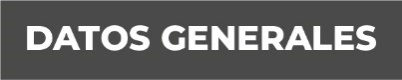 Nombre: EBERIZAI ERENDIRA PEREZ GUEMESGrado de Escolaridad: LICENCIATURA EN DERECHOCédula Profesional: 11943949Teléfono de Oficina: 228-8-41-02-70. Ext. 3205Correo Electrónico eperezg@fiscaliaveracruz.gob.mx Formación Académica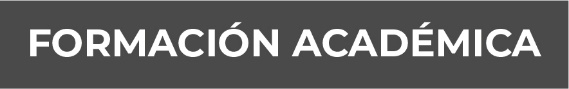 2012-2016LICENCIATURA EN DERECHOVALLE DEL OLYMPO INSTITUTO DE ESTUDIOS SUPERIORESTrayectoria Profesional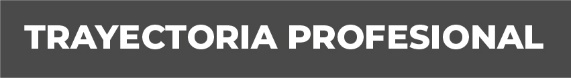 MARZO 2019 - MARZO DE 2020AUXILIAR JURÍDICO EN INSTITUTO MUNICIPAL DE LA MUJER DE MARTÍNEZ DE LA TORRE, VERACRUZ.NOVIEMBRE 2020- MARZO 2023AUXILIAR DE FISCAL EN SUB UNIDAD INTEGRAL DE PROCURACIÓN DE JUSTICIA DE PEROTE DEL X DISTRITO JUDICIAL, COMISIONADA EN LA UNIDAD DE ATENCIÓN TEMPRANA DISTRITO JUDICIAL XI ZONA XALAPA, VERACRUZ. Conocimiento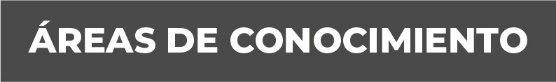 DERECHO PENALCRIMINOLOGÍA 